COMPTE-RENDU DE LA SOIREE FRANCO-PORTUGAISELe samedi 18 octobre dernier, nous avons organisé une soirée portugaise avec le concours de l’Association Noiséenne Franco-Portugaise CANTARES qui prépara à notre demande et selon un choix proposé un repas traditionnel.Ce repas fut servi aux 78 convives installés autour des tables recouvertes par nos soins de nappes rouges et vertes aux couleurs identiques à celles du Drapeau National du Portugal.Un groupe folklorique avec accompagnement musical anima cette soirée en exécutant après descriptifs commentés quelques danses typiques illustrant certaines régions, chaque danse obtenant de chaleureux applaudissements. Puis nous fûmes invités à venir mettre nos pas dans ceux des danseurs et danseuses tout en respectant la cadence, ce qui pour certains se traduisit par un joyeux mélange de gambettes.La représentation touchant à sa fin, malgré plusieurs rappels suivis d’enthousiastes « au revoir », notre talentueux DJ  Michel Colse n’eût pas le temps de prendre le relais, que l’heure nous obligeait déjà à nous quitter.Alors une manifestation de ce genre à renouveler ?, si oui vers quel autre Pays ?A vos suggestions,  Merci et à bientôt  Le Bureau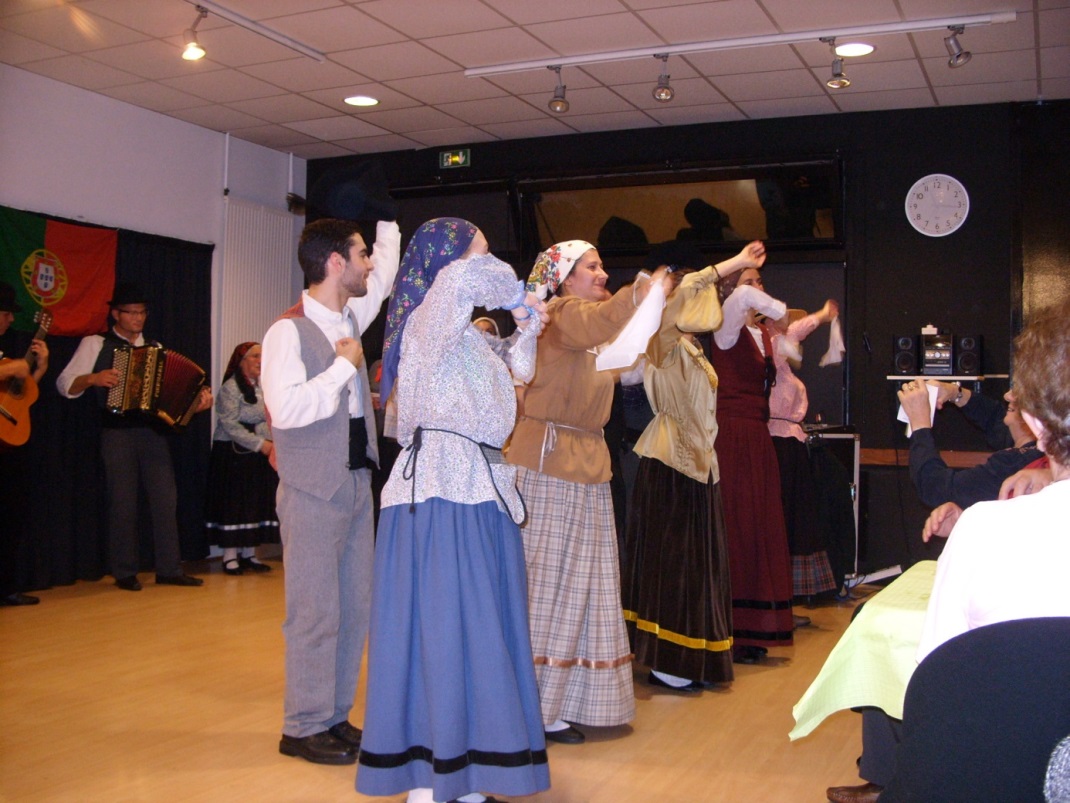 